Муниципальное  дошкольное образовательное учреждение детский сад «Сказка»                               КонспектНОД по развитие речи в средней группе. Тема: «Обучение рассказыванию по картине «Вот это снеговик!»»Выполнила: воспитательТерентьева М.А.Шатки – 2023Цель. Учить детей составлять рассказы по картине без повторов и пропусков существенной информации, опираясь на схему (мнемотаблицу). Образовательные задачи:  Уточнение и активизация словаря по теме «Зима»; формировать умение внимательно рассматривать картину, рассуждать над её содержанием (с помощью вопросов воспитателя); обучать умению придумывать название картине.                                                                                                 Развивающие задачи: Развивать связную речь. Упражнять в отгадывании загадок.                                                                                                                                      Воспитательные задачи:Воспитывать умение внимательно слушать рассказы своих товарищей, дополнять ответы.                                                                      Словарная работа: Пушистый снег.                                                                                               Средства реализации: картина «Вот это снеговик!», мольберт, мнемотаблица, мяч-«снежок».                                                                                                      Методические приемы: словесные, игровые.Предварительная работа: беседы о зиме, рассматривание иллюстраций, дидактическая игра«Скажи, какой?». Интегрирование областей: речевое, социально-коммуникативное, познавательное  развитие.Ход НОД :Организационный момент.Дети сидят полукругом перед мольбертом, на котором расположена картина (картина повёрнута обратной стороной к детям).Воспитатель обращается к детям: У нас сегодня много гостей. Скажите, пожалуйста, как приветствуют гостей?Дети: нужно поздороваться. Воспитатель и дети приветствует гостей.Воспитатель предлагает отгадать загадку:Вот уж месяц снег идёт,
Скоро встретим Новый год,
В снежной спячке вся природа.
Подскажите время года.(Зима)                                                                                         Дети: Зима. 2. Основная часть.                                                                                                     Воспитатель спрашивает: Какое сейчас время года?                                                                            Дети: Зима.                                                                                                                  Воспитатель: Почему вы думаете, что сейчас зима?                                                       Дети: Потому что на улице лежит снег, холодно.                                                   Воспитатель: Зима предлагает нам немного поиграть со снежком.                                         Игра «Доскажи словечко» (с мячом-снежком).                                                           -Наступила (что) -… зима.                                                                                                              -Падает, блестит (что) -… снег.                                                                                       -Свищет, воет (что) -… ветер.                                                                                                       -Замерзают (что) -… реки.                                                                                                           -Дети лепят (что) -… снежную бабу.                                                                                        -Зима какая? Ответы детей.                                                                                                     -А что мы делаем зимой, когда идем гулять?                                                                       -А если выпало много снега, чем можно заняться? (слепить снеговика).  Воспитатель: Сегодня я принесла вам картину. А чтобы угадать, кто на ней изображен, отгадайте загадку:                                                                                                 Мы его слепили ловко.                                                                                             Глазки есть и нос-морковка.                                                                                           Чуть тепло — заплачет вмиг,                                                                                                    И растает... (снеговик).                                                                                                    Дети: Снеговик.После отгадывания загадки, педагог поворачивает картину лицевой стороной к детям и организует беседу. Даёт  возможность рассмотреть ее, обменяться впечатлениями. Затем просит  придумать название картине. Воспитатель называет самые удачные названия, объясняет, что они самые точные и краткие.Воспитатель: А художник назвал свою картину «Вот это снеговик!» Правда, хорош снеговик? (ответы детей)                                                                            Воспитатель задаёт вопросы по картине: какое время года изображено на картине? Почему вы так решили? Расскажите, что слепили дети? Из чего слепили снеговика? Какой был снег? (ответы детей)                          Воспитатель: Рассмотрите снеговика и расскажите, какой снеговик.                            Ответы детей: Снеговик большой, веселый, на голове у него ведро, глазки-угольки, нос-морковка…                                                                                          Воспитатель: Расскажите о том, что происходит вокруг снеговика? Понравился ли вам снеговик? (ответы детей).Физкультминутка "Лепим мы снеговика"Лепим мы снеговика:           (лепим ладошками комочки)                                                       Из пушистого снежка.
Шляпа будет из ведра,        (над головой ставят ладони, как крышу)
Нос – морковка, а глаза – 
Два весёлых уголька.          (показывают пальцем нос, глаза) 
Всё, готов наш снеговик,    ( хлопают по бокам, ставят руки на пояс)   
У него довольный вид.     Воспитатель: А теперь послушайте мой рассказ по картине. Я буду его составлять, используя вот такую схему.                                                                 (Показываю её детям, вывешиваю под картиной).                                                                                                                     «Наступила зима. Выпал пушистый, но мокрый снег. Дети надели теплую одежду и вышли на прогулку. Маша, Катя и Дима слепили снеговика большого, толстого, весёлого и красивого. Глаза у него из угольков, нос - длинная морковка, на голове красное ведёрко. Воспитатель в нарядной оранжевой дублёнке принесла снеговику метлу, да не простую метлу, а с большим красным бантом. Снеговик глаз от метлы отвести не может. Дети смотрят на снеговика, радуются и каждый говорит: "Вот это снеговик!"Воспитатель: А теперь я предлагаю вам придумать свой рассказ (спросить 3-4 детей). Чтобы ничего не забыть, смотрите на схему.                                                      Рассказы детей. Молодцы, у вас получились хорошие рассказы!3.Заключительная часть.Воспитатель спрашивает: Что же мы делали на занятии?  Про какое время года говорили? Какую картину рассматривали? Вам понравилось?                                                                                                                           Воспитатель обобщает: Мы сегодня с вами учились составлять рассказы по картине, используя схему. Мне ваши рассказы очень понравились, а еще мы придумали название картине. ПРИЛОЖЕНИЕ.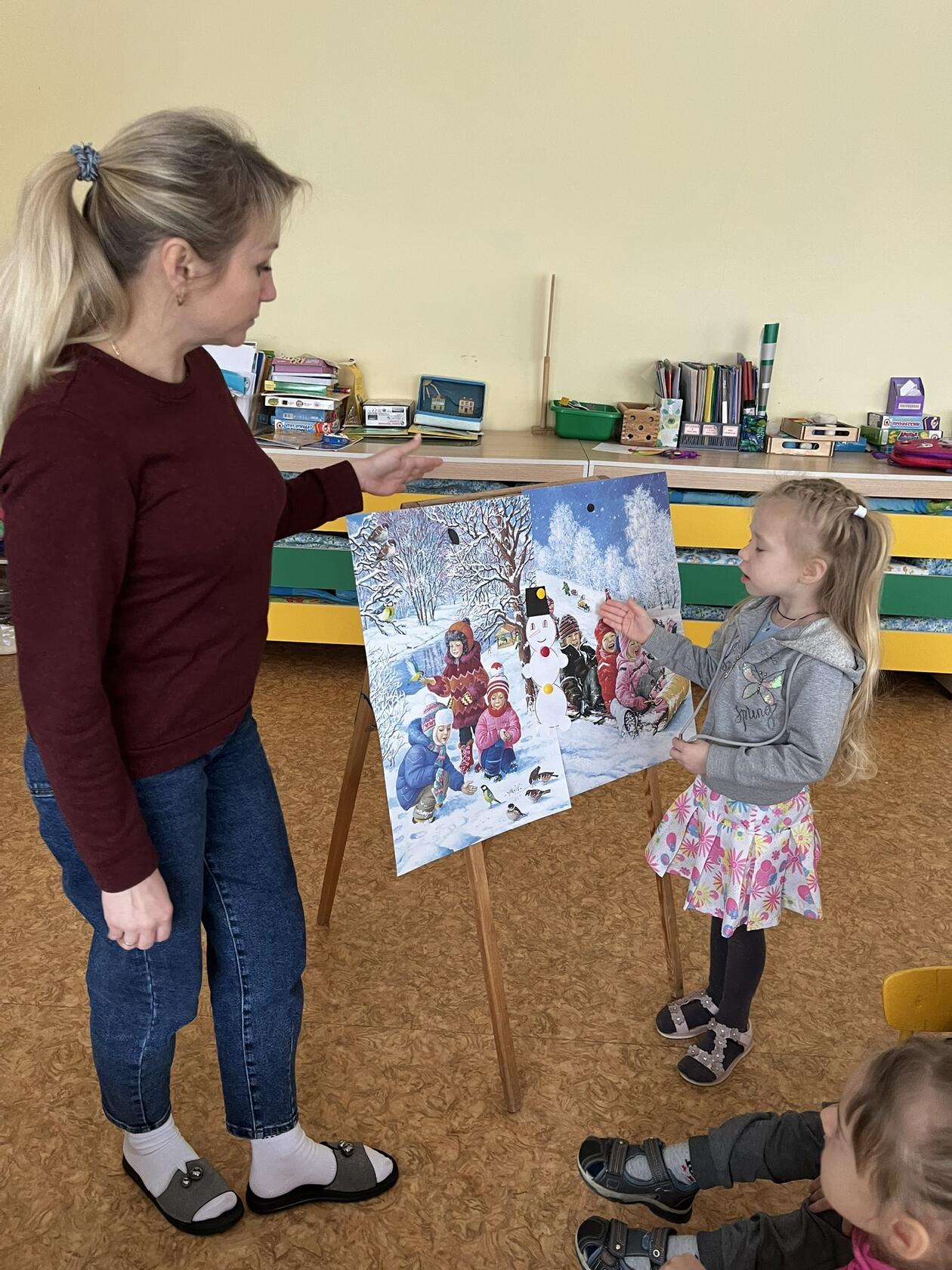 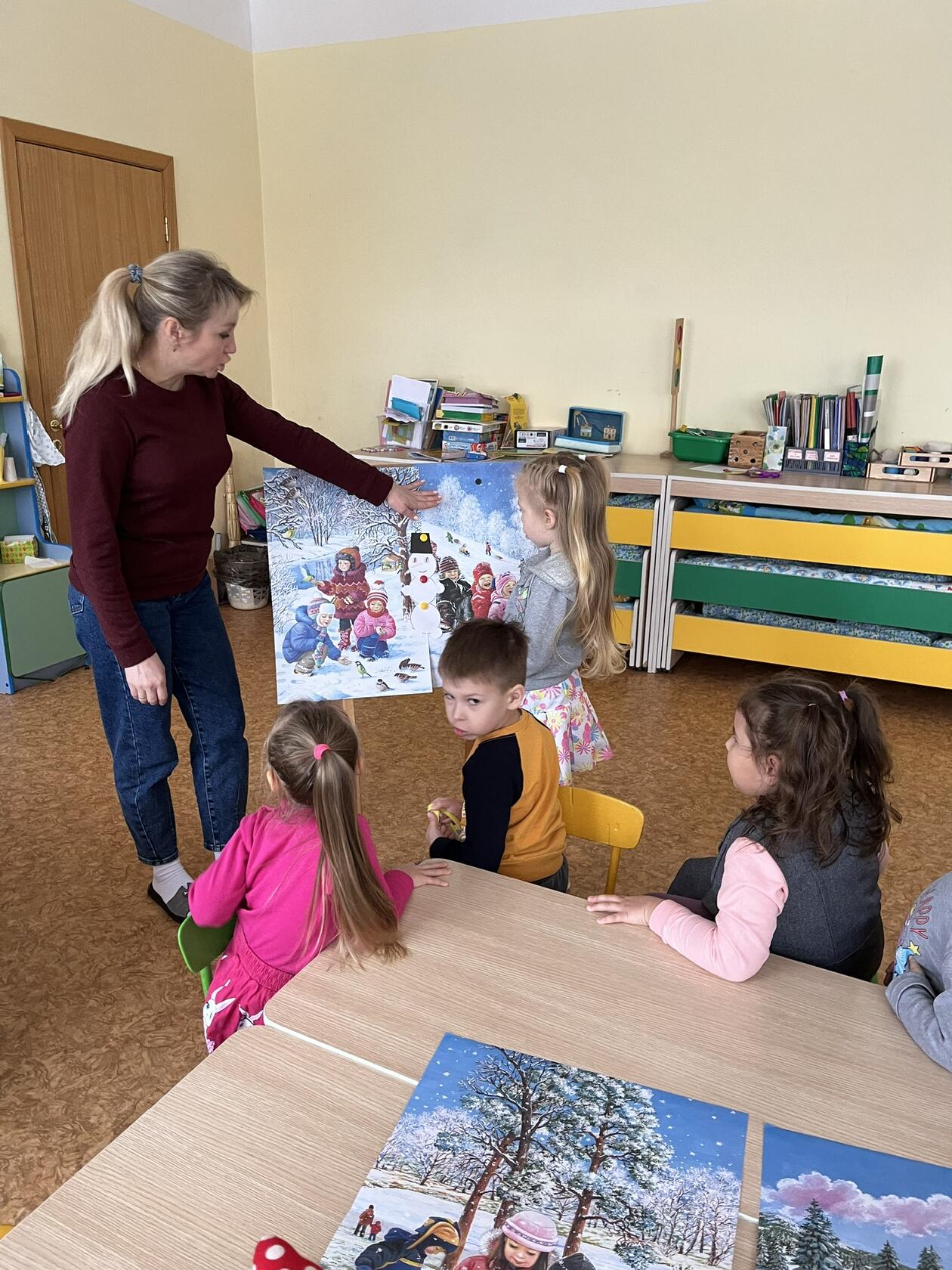 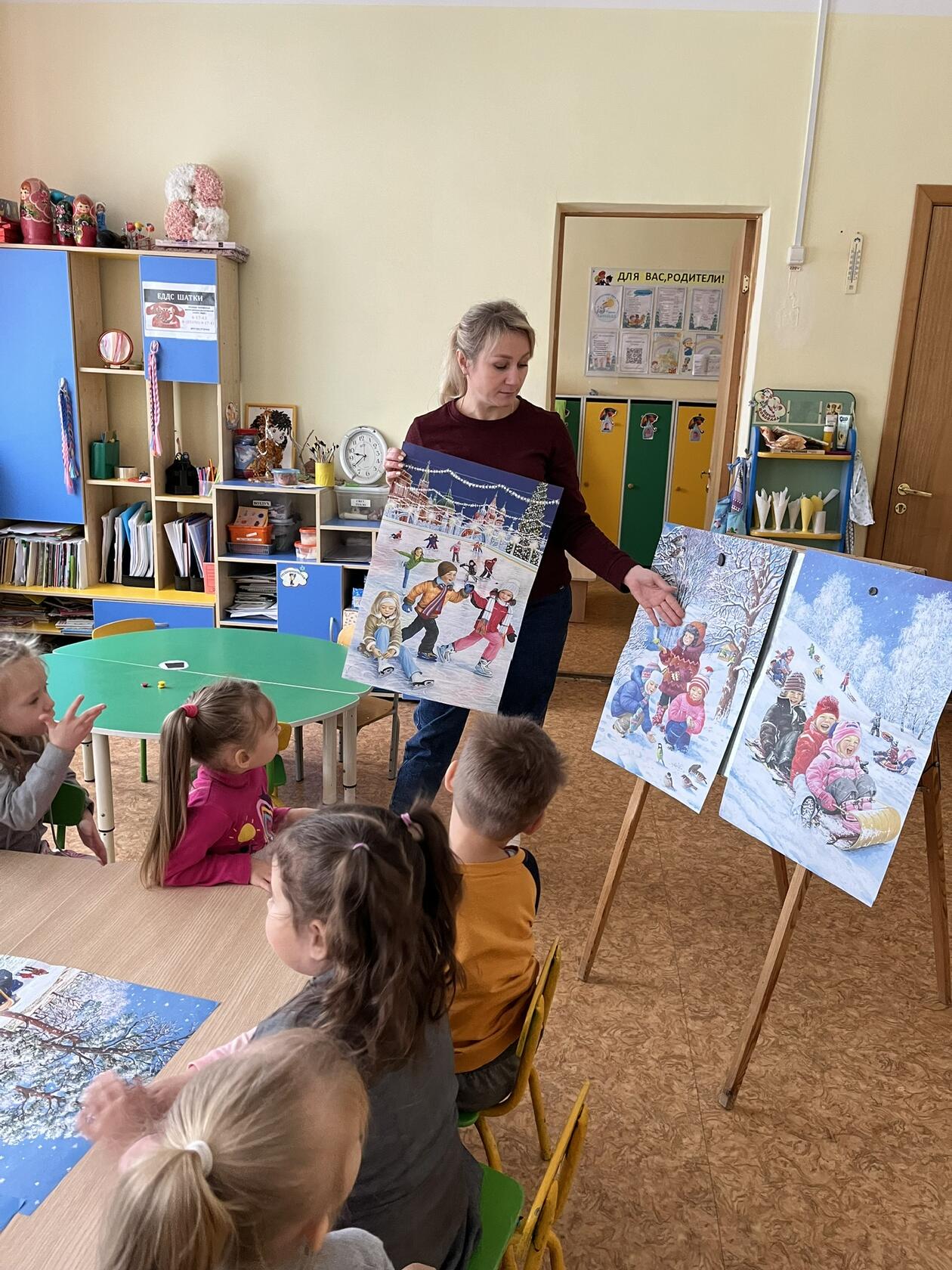 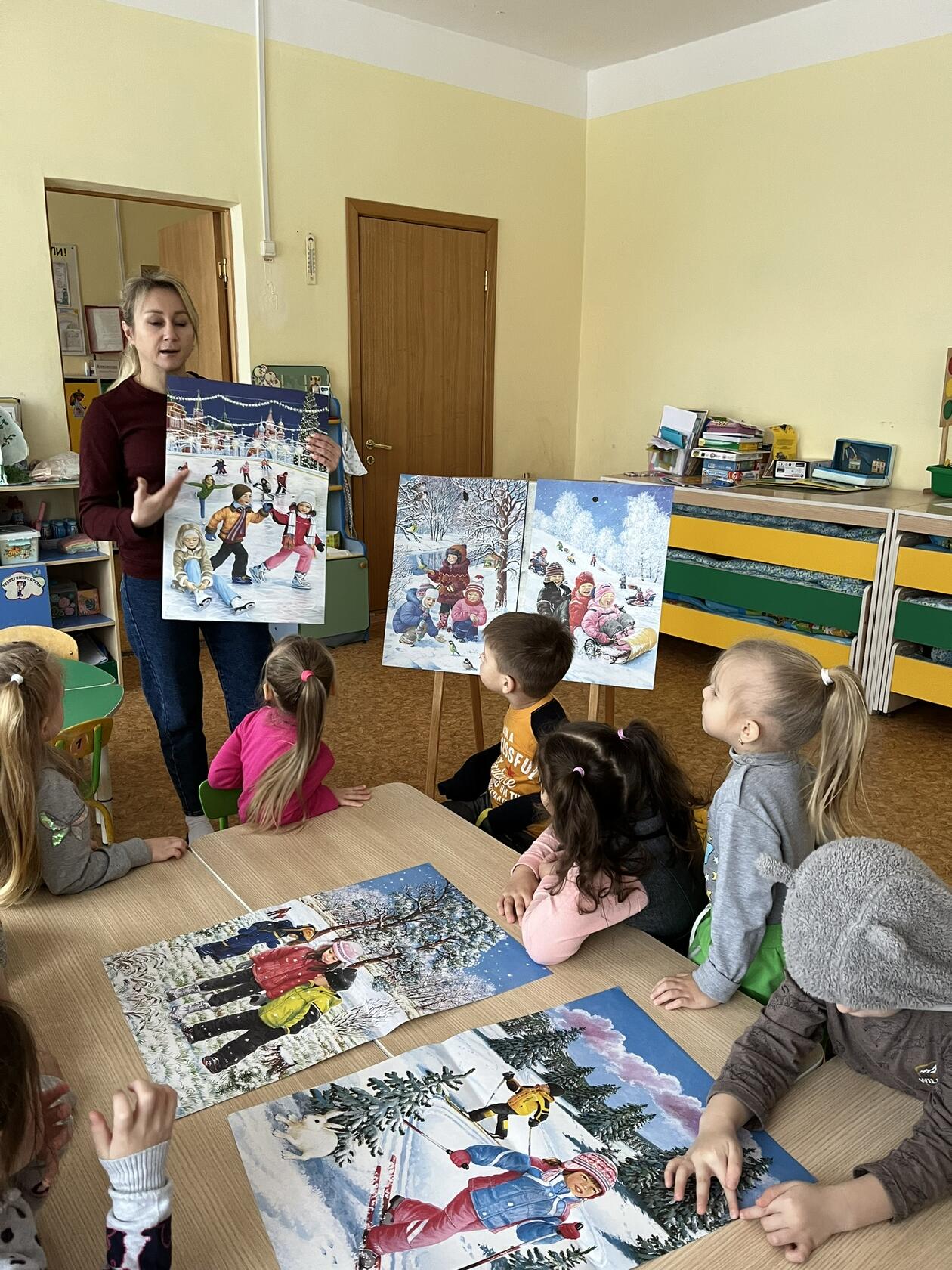 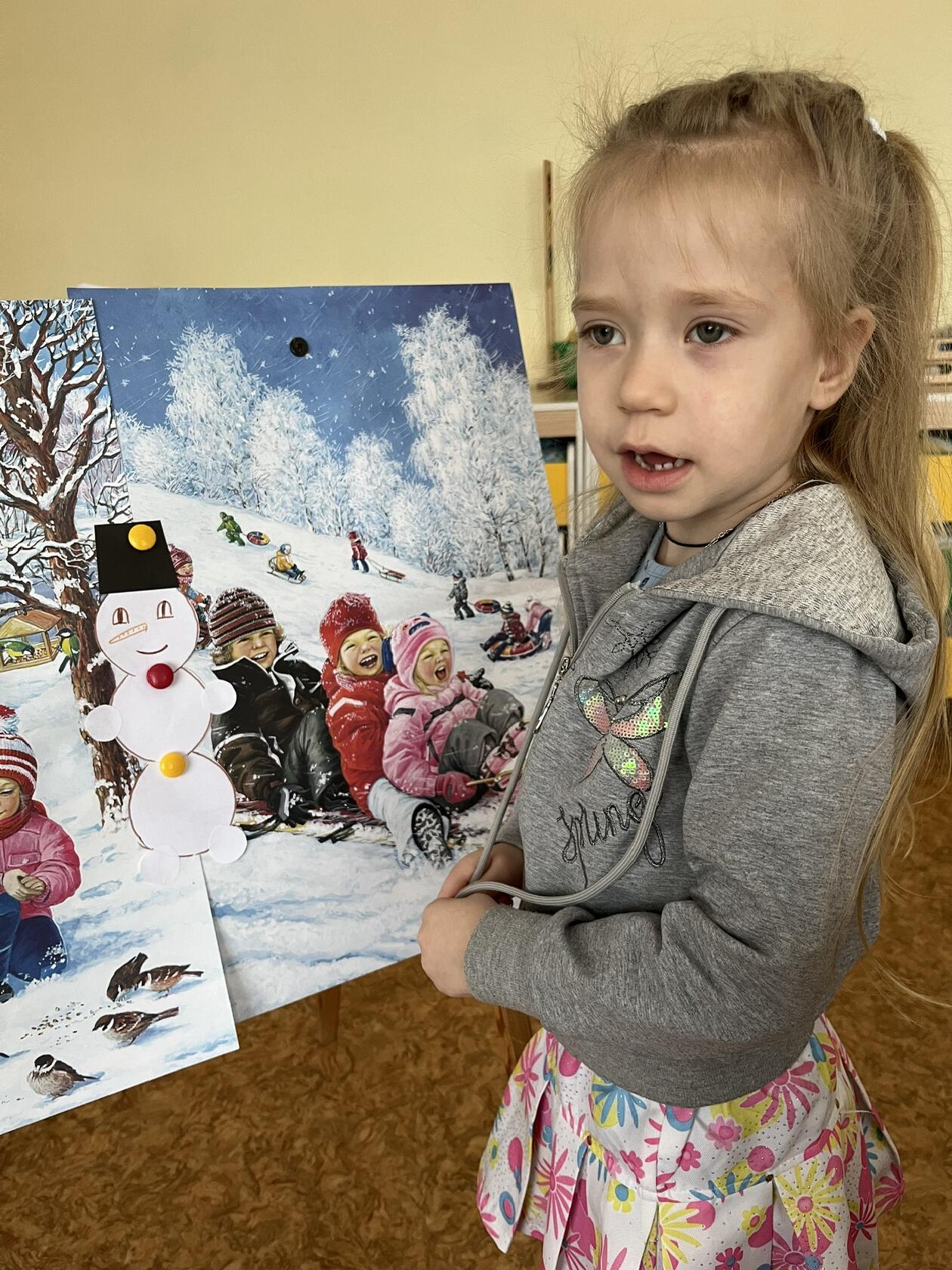 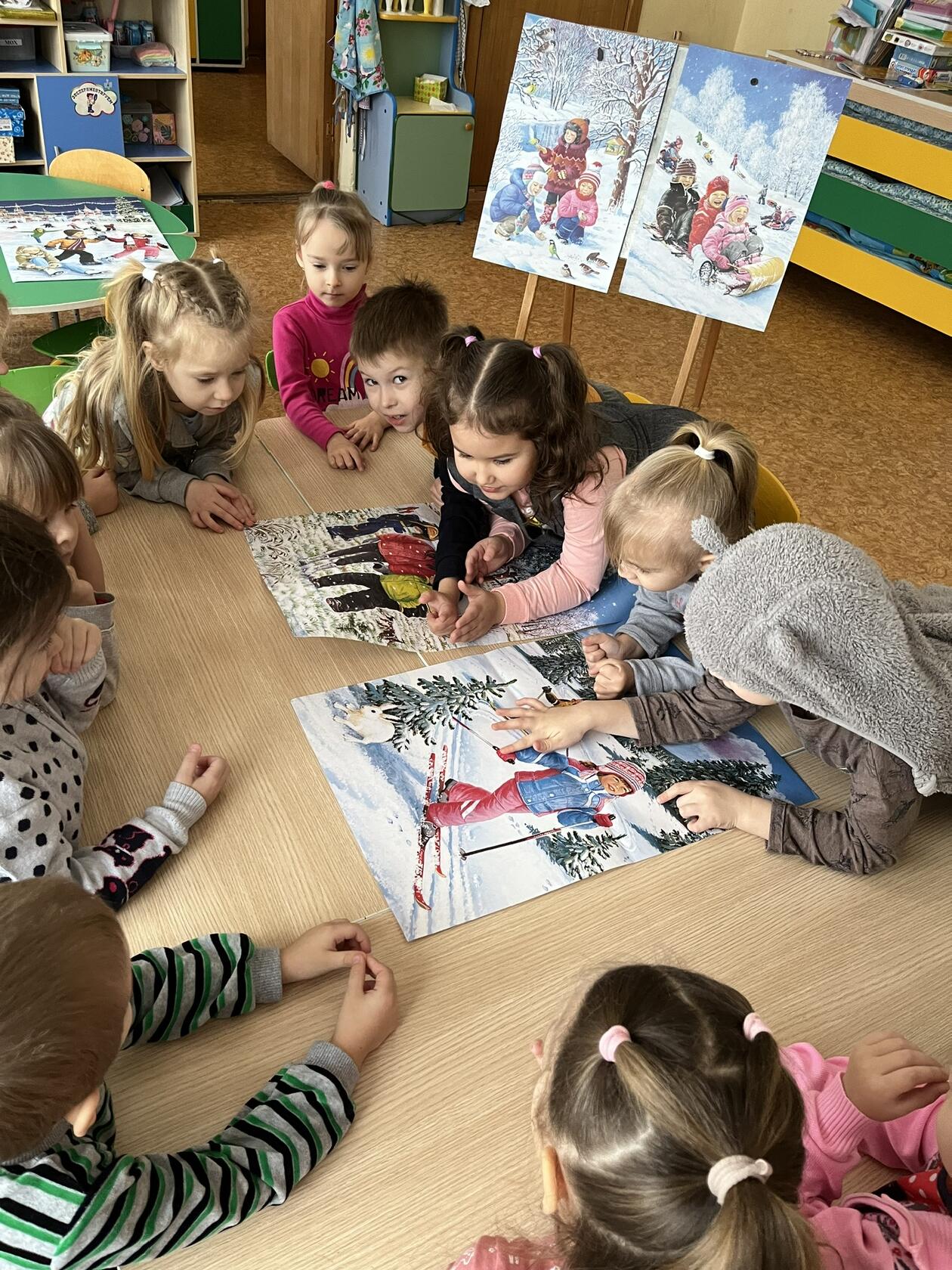 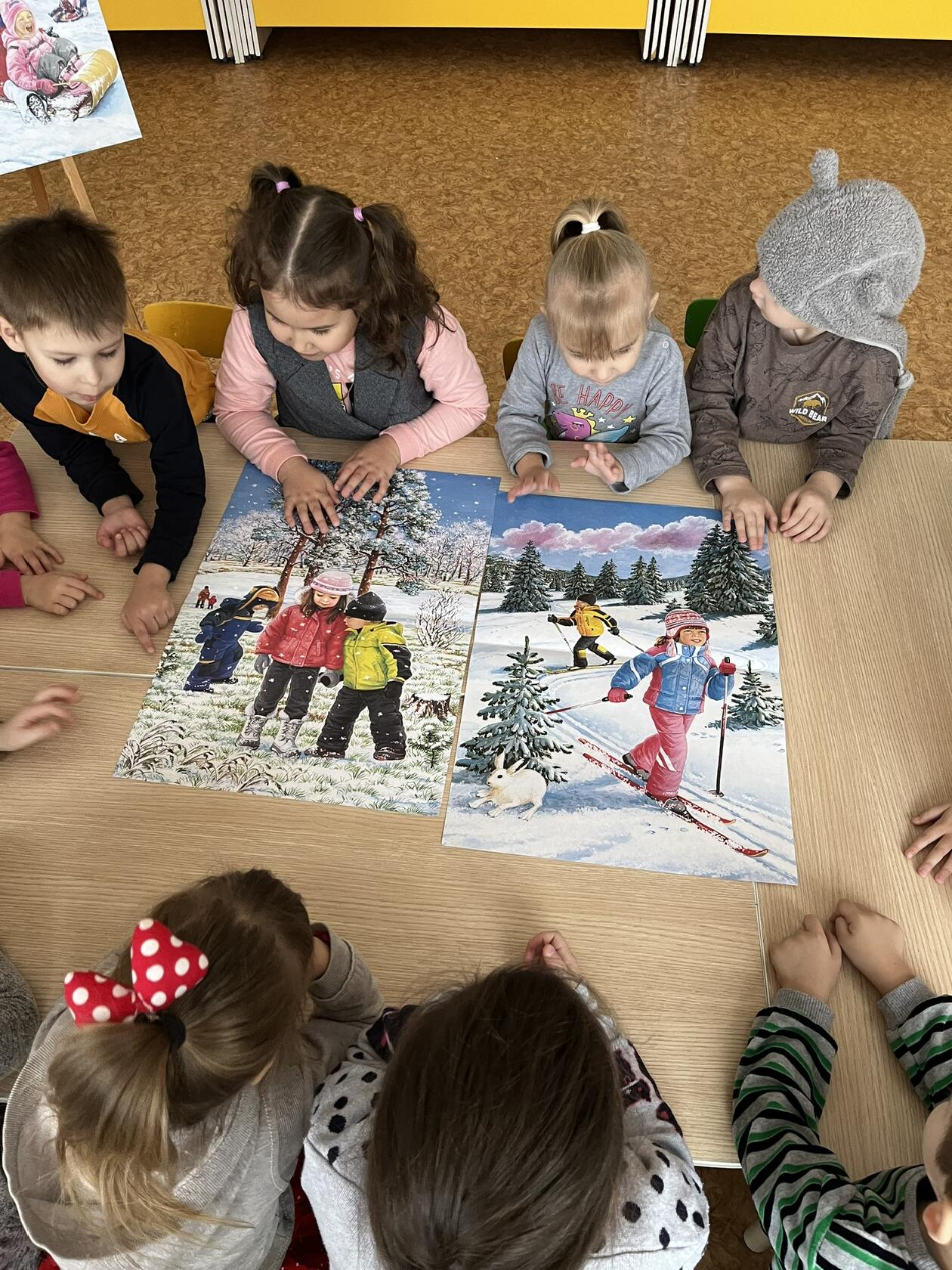 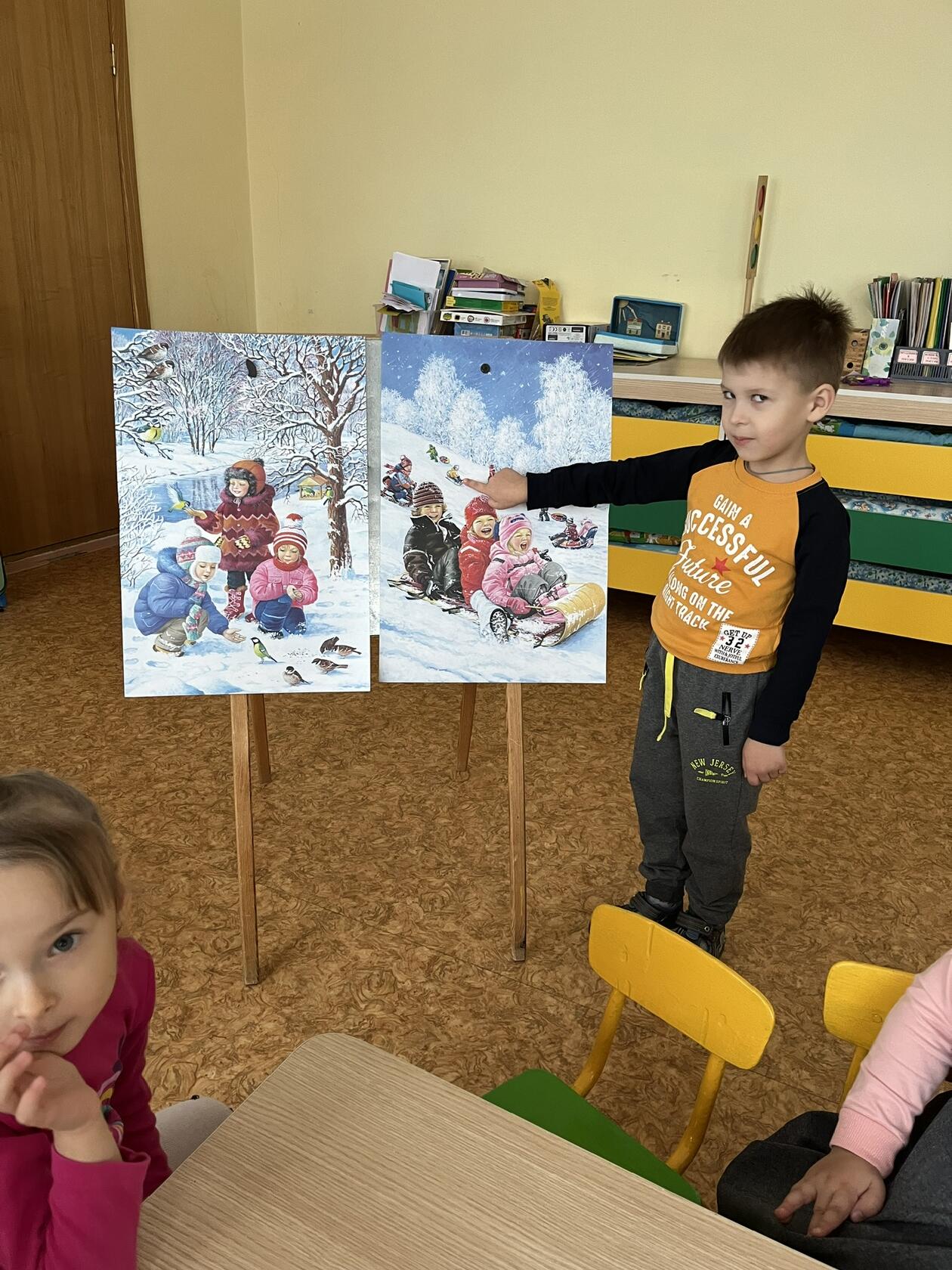 